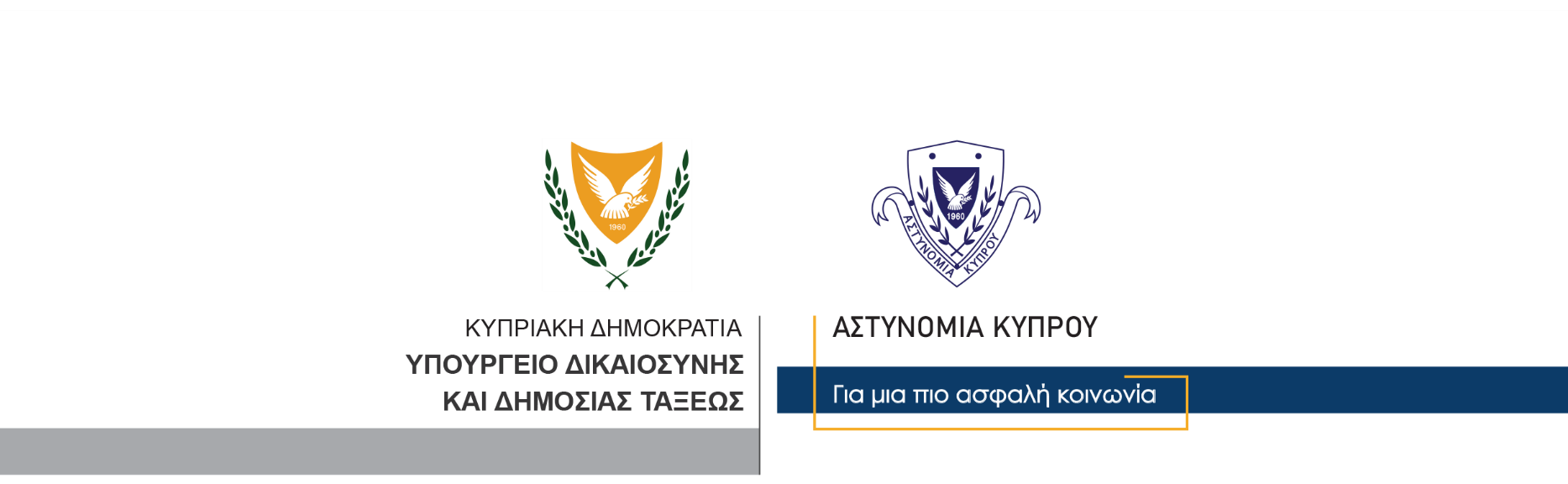 13 Οκτωβρίου, 2023Δελτίο Τύπου 1Συνεχίζονται οι επιχειρήσεις επαναπατρισμού προσώπων που διέμεναν παράνομα στην Κυπριακή ΔημοκρατίαΠέραν των 100 προσώπων, που διέμεναν παράνομα στην Κύπρο, αναχώρησαν σήμερα από τη χώρα μας, στο πλαίσιο των προσπαθειών της Αστυνομίας, για επιστροφές υπηκόων τρίτων χωρών στις χώρες καταγωγής τους.Συνολικά, από τις 7 Οκτωβρίου, μέχρι και σήμερα 13 Οκτωβρίου 2023, αναχώρησαν 206 υπήκοοι τρίτων χωρών, που διέμεναν παράνομα στην Κύπρο.Από την αρχή του χρόνου, 8694 άτομα που διέμεναν παράνομα στην Κύπρο, έχουν αναχωρήσει. Από αυτούς 1672 έχουν απελαθεί, 5769 έχουν επιστρέψει εθελούσια και 1253 μετεγκαταστάθηκαν σε άλλα Κράτη Μέλη της ΕΕ. Την ίδια περίοδο, οι παράνομες αφίξεις υπηκόων τρίτων χωρών στην Κύπρο, ανέρχονται στις 7914. Οι προσπάθειες της Αστυνομίας και της Υπηρεσίας Αλλοδαπών και Μετανάστευσης, για μεγιστοποίηση του αριθμού επιστροφών, συνεχίζονται.								Κλάδος ΕπικοινωνίαςΥποδιεύθυνση Επικοινωνίας Δημοσίων Σχέσεων & Κοινωνικής Ευθύνης